Intellectual Need Task for Implicit DifferentiationBelow is a graph of (x2+y2+1.2x)2=1.2(x2+y2)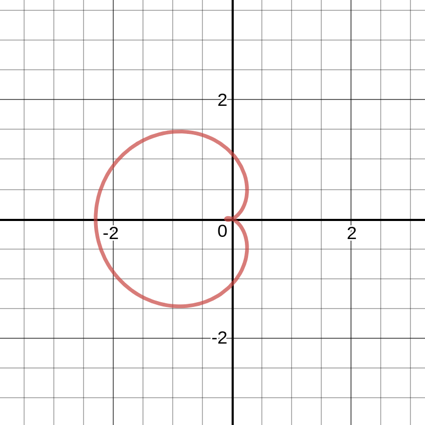 What is the slope of the tangent line to the curve at the point (0,1.2)?-5/60-6/7-1-7/8